О проведении соревнованияна лучший санитарный пост и санитарную дружину города В соответствии с планом основных мероприятий города Сургута 
в области гражданской обороны, предупреждения и ликвидации чрезвычайных ситуаций, обеспечения пожарной безопасности и безопасности людей 
на водных объектах на 2017 год:1. Управлению по делам гражданской обороны и чрезвычайным ситуациям провести 25.05.2018 соревнование на лучший санитарный пост и санитарную дружину города.2. Утвердить:2.1. Положение о проведении соревнования на лучший санитарный пост 
и санитарную дружину города согласно приложению 1.2.2. Состав судейской комиссии по проведению соревнования на лучший санитарный пост и санитарную дружину города согласно приложению 2.2.3. План подготовки и проведения соревнования на лучший санитарный пост и санитарную дружину города согласно приложению 3.3. Управлению бюджетного учёта и отчётности оплатить расходы 
по проведению соревнования на лучший санитарный пост и санитарную            дружину города согласно приложению 4.4. Управлению по связям с общественностью и средствами массовой             информации обеспечить информационное сопровождение соревнования 
на лучший санитарный пост и санитарную дружину города.5. Рекомендовать руководителям предприятий, учреждений и организаций города провести до 26.06.2017 объектовые соревнования санитарных постов               и санитарных дружин.6. Контроль за выполнением распоряжения возложить на заместителя            главы Администрации города Жердева А.А.Глава города                                                                                           В.Н. Шувалов                                                  Приложение 1к распоряжению Администрации городаот ____________ № _________Положениео проведении соревнования на лучший санитарный пост и санитарную дружину городаРаздел I. Общие положения1. Соревнование на лучший санитарный пост и санитарную дружину города (далее – соревнование) является одной из эффективных форм обучения в области гражданской обороны и защиты от чрезвычайных ситуаций.2. Соревнование проводится с целью:- совершенствования теоретических знаний и закрепления практических навыков личного состава санитарных постов и санитарных дружин;- привития командирам санитарных постов и санитарных дружин практических навыков по управлению личным составом;- проверки состояния оснащенности санитарных постов и санитарных дружин имуществом, определения их готовности к действиям по предназна-чению;- определения лучших санитарных постов и санитарных дружин города                и выявление недостатков в их подготовке.Раздел II. Организационно-методические указания1. Для участия в соревнованиях привлекаются санитарные посты и санитарные дружины организаций города, прошедшие подготовку по установленной программе и оснащенные согласно приложению 1 к настоящему положению.2. При проведении соревнования очередность участия в них санитарных дружин и санитарных постов определяется жеребьевкой.3. Санитарные дружины и санитарные посты допускаются к соревнованию после представления списка личного состава с отметкой о состоянии здоровья, заверенного подписью руководителя организации и врача, а также печатью             соответствующей организации.4. Заявки на участие в соревновании на лучший санитарный пост и санитарную дружину города представить в отдел по защите населения и территории города от чрезвычайных ситуаций управления по делам гражданской обороны        и чрезвычайным ситуациям к 15.05.2018.5. Санитарные посты и санитарные дружины не в полном составе к соревнованию не допускаются. 6. Оценка знаний и практических навыков санитарных постов и санитарных дружин на этапах соревнования осуществляется судейской комиссией.7. Ответственность за подготовку и проведение соревнования несет управление по делам гражданской обороны и чрезвычайным ситуациям.Раздел III. Сроки и место проведения соревнования1. Городское соревнование проводится 25.05.2018.2. Место проведения городского соревнования: стадион «Спортивное           ядро» (роллер трасса, база «Снежинка»).Раздел IV. Этапы проведения соревнования Этап соревнований – это площадка, где созданы условия для выполнения комплекса теоретических заданий и практических действий санитарных постов и санитарных дружин. Участники соревнований обязаны пройти поочередно, все этапы, указанные программой соревнований, причем каждому санитарному посту и санитарной дружине создаются равноценные условия работы. Несвоевременное прибытие санитарных постов и санитарных дружин на этап рассматривается как проявление недисциплинированности и наказывается штрафными очками. При работе на этапе соревнования личному составу санитарных постов            и санитарных дружин запрещается задавать вопросы судьям, вступать в пререкания. За командиром санитарного поста и санитарной дружины остается право рассмотреть претензии с судьей после завершения работы на последнем этапе       и при необходимости подать жалобу главному судье соревнований в течение одного часа. Главный судья, его заместитель и судьи этапов рассматривают              все заявления командиров санитарных постов и санитарных дружин до окончания соревнований. По каждому заявлению принимается решение и объявляется           командиру санитарного поста или санитарной дружины. Оценка действий                  работы санитарных постов и санитарных дружин на этапах соревнования             проводится судьями в соответствии с судейскими листами. При оценке работы санитарных постов и санитарных дружин на соревновании учитывается               правильность прохождения этапов и общее время работы с III по VI этапы. Открытие соревнования начинается с построения санитарных постов                    и санитарных дружин, участвующих в соревновании.I этап. Выполнение тестового задания командирами санитарных постов               и санитарных дружин.Командиры санитарных постов и санитарных дружин пребывают в судейский домик, где судья вручает им тестовое задание по теме «Действия формирований по предназначению». Время выполнения – 15 минут. Результаты            тестирования учитываются при подведении итогов соревнования. II этап. Проверка плана приведения формирования в готовность и оснащения санитарных постов и санитарных дружин. Проверка плана приведения в готовность осуществляется в соответствии               с Методическими рекомендациями по созданию, подготовке и оснащению                нештатных формирований по обеспечению выполнения мероприятий по гражданской обороне, утвержденными Министерством Российской Федерации                 по делам гражданской обороны, чрезвычайным ситуациям и ликвидации                 последствий стихийных бедствий от 23.12.2015 № 2-4-87-58-11.Оснащение санитарных постов и санитарных дружин проверяется согласно приложению 1 к настоящему положению на укомплектованность всех санитарных сумок на каждом санитарном посте и в санитарной дружине по описи имущества согласно приложению 2 к настоящему положению.Неисправные предметы оснащения санитарного поста и санитарной              дружины (носилки с порванными полотнищами, не закрывающимися замками, отсутствие батареек в фонариках, порванные сапоги, жгуты, потерявшие          эластичность) считаются отсутствующими, за что засчитываются штрафные очки.По итогам общей проверки оформляется протокол, где указываются выявленные недостатки по каждому санитарному посту и санитарной дружине.III этап. Оказание первой помощи при длительном нахождении пострадавших под завалами.Санитарный пост или санитарная дружина в полном составе и с оснащением прибывает к судье этапа. Командир санитарного поста или санитарной дружины докладывает о готовности к работе. Судья дает командиру задание с описанием происшествия, состояния пострадавшего (пострадавших) и клинических проявлений. На участке работы санитарного поста один пострадавший (муляж) частично находится под завалами. На участке работы санитарной дружины четыре пострадавших (два – статиста, два – муляжа) частично находятся под завалами.              При личном составе санитарного поста или санитарной дружины спасатели             (статисты) освобождают пострадавших из-под завалов. Санитарный пост               или санитарная дружина оказывает пострадавшему первую помощь, в том          числе выполняет норматив № 30 «Наложение резинового кровоостанавливающего жгута на бедро» и доставляет в пункт сбора пострадавших, после чего        переходит на IV этап.IV этап. Умение пользоваться табельными средствами индивидуальной           защиты. Санитарный пост или санитарная дружина в полном составе и с оснащением прибывает к судье этапа. Командир санитарного поста или санитарной дружины докладывает о готовности к работе. Судья дает командиру задание на карточке с описанием действий на участке работы. Командир дает команду, личный состав санитарного поста или санитарной дружины на время выполняет норматив № 8 (надевают костюм защитный              облегченный типа Л-1, противогаз). Норматив выполняется всем личным составом санитарного поста или санитарной дружины. Окончательный результат (время) оценивается по последнему исполнителю.Сняв средства индивидуальной защиты, с учетом направления ветра,           личный состав санитарного поста или санитарной дружины выстраивается,              командир докладывает судье о завершении работы.За неумение пользоваться и допущенные ошибки при использовании          табельного имущества судьи засчитывают штрафные очки в соответствии               с судейским листом.V этап. Оказание первой помощи при утоплении. Санитарный пост или санитарная дружина в полном составе прибывает          к судье этапа. Командир санитарного поста или санитарной дружины докладывает о готовности к работе. Судья дает командиру задание с описанием происшествия, состояния пострадавшего и клинических проявлений. Командир читает задание и руководит действиями личного состава санитарного поста или санитарной дружины.На участке работы санитарного поста находится один пострадавший            (манекен для проведения искусственного дыхания и непрямого массажа сердца). На участке работы санитарной дружины находятся два пострадавших                      (два манекена для проведения искусственного дыхания и непрямого массажа сердца). Санитарный пост или санитарная дружина оказывает пострадавшему (манекену) первую помощь до появления признаков жизни. Командир докладывает судье о завершении работы.VI этап. Оказание первой помощи при падении с высоты.Санитарный пост или санитарная дружина в полном составе прибывает            к судье этапа. Командир санитарного поста или санитарной дружины докладывает о готовности к работе. Судья дает командиру задание на карточке с описанием состояния пострадавшего и клинических проявлений. Командир читает задание и руководит действиями личного состава санитарного поста или санитарной дружины.На участке работы санитарного поста находится один пострадавший           (статист). На участке работы санитарной дружины находятся два пострадавших (статисты). Санитарный пост или санитарная дружина оказывает пострадавшему (пострадавшим) первую помощь, в том числе выполняют норматив № 32            «Наложение первичной повязки на различные участки тела» и транспортирует (с учетом характера повреждений) в пункт сбора пострадавших (финиш). Личный состав санитарного поста и санитарной дружины должен показать теоретические знания и правильно оказать первую помощь пострадавшим.Раздел V. Подведение итогов соревнования.Подведение итогов соревнования проводится на закрытом заседании            судейской комиссии под руководством главного судьи. Места санитарных          постов и санитарных дружин в соревновании определяются по общему количеству очков, полученных на всех этапах соревнования с учетом штрафных           и времени работы на этапах.Раздел VI. Награждение санитарных постов и санитарных дружин                   по итогам соревнования.Санитарные посты и санитарные дружины, занявшие первое, второе               и третье места в городском соревновании, награждаются в следующем порядке:Первое место. Санитарному посту и санитарной дружине вручаются переходящие кубки, кубки за первое место, дипломы согласно приложению 3                к настоящему положению.Второе и третье места. Санитарные посты и санитарные дружины награждаются кубками и дипломами согласно приложению 3 к настоящему положению.Командирам санитарных постов и санитарных дружин, показавшим             лучшие результаты по итогам тестового задания и практических этапов, вручаются дипломы согласно приложению 3 к настоящему положению.Приложение 1 к положению о проведении соревнования на лучший  санитарный пост и санитарную дружину города Табель оснащения санитарного постаТабель оснащения санитарной дружиныПриложение 2 к положению о проведении соревнования на лучший  санитарный пост и санитарную дружину города Опись имущества санитарной сумки санитарного поста и санитарной дружиныПримечание: комплектация согласно приказу Министерства здравоохранения Российской Федерации от 08.02.2013 № 61н «Об утверждении требований                               к комплектации медицинскими изделиями укладки санитарной сумки для оказания первой помощи подразделениями сил гражданской обороны».Приложение 3 к положению о проведении соревнования на лучший  санитарный пост и санитарную дружину города 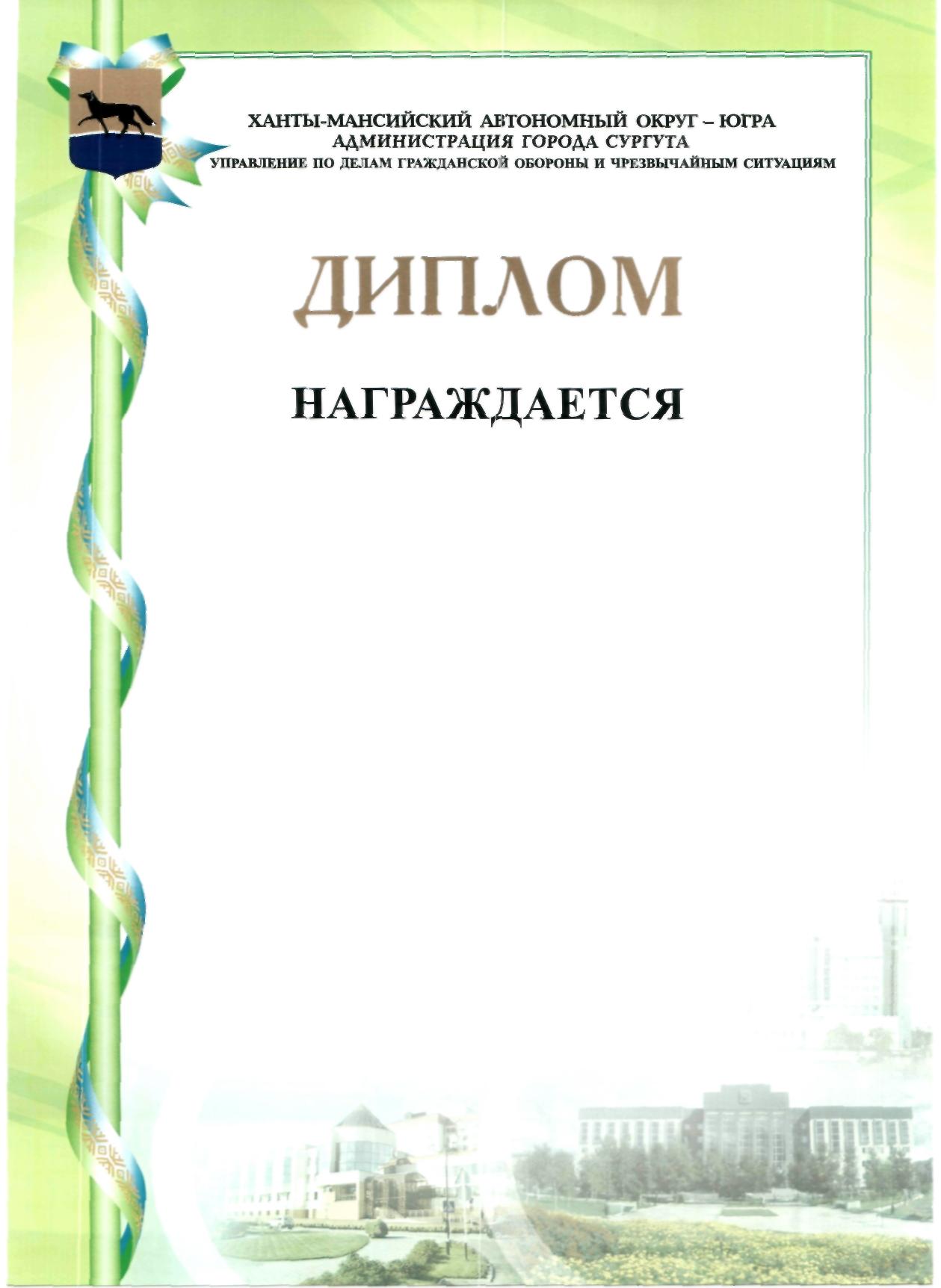 Приложение 2к распоряжению Администрации городаот ____________ № _________Состав судейской комиссии по проведению соревнования на лучший санитарный пост и санитарную дружину городаПриложение 3к распоряжению Администрации городаот ____________ № _________Планподготовки и проведения соревнования на лучший санитарный пост и санитарную дружину городаПриложение 4к распоряжению Администрации городаот ____________ № _________Сметарасходов на проведение соревнования на лучший санитарный пост и санитарную дружину города«29»052017г.№879№п/пНаименование имуществаЕдиница учетаКоличество1Противогаз фильтрующий (с защитой от аварийно химически опасных веществ)комплект42Респиратор фильтрующийшт.43Костюм защитный облегченный (типа Л-1)комплект44Специальная одежда (фильтрующего типа по сезону)комплект45Сапоги или ботинки с высокими берцамипара46Мешок прорезиненный для зараженной одеждышт.17Индивидуальный противохимический пакетшт.48Комплект индивидуальный медицинский гражданской защитышт.49Комплект индивидуальный противоожоговый с перевязочным пакетомшт.410Носилки шт.111Санитарная сумка с укладкой для оказания первой помощи (набор медикаментов и перевязочных средств согласно описи)комплект112Компасшт.113Фонарь шт.414Очки защитныешт.415Комплект транспортных шин (шина проволочная лестничная 80 см – 5 шт., шина проволочная лестничная 120 см – 5 шт.)комплект1№п/пНаименование имуществаЕдиница учетаКоличество1Противогаз фильтрующий (с защитой от аварийно химически опасных веществ)комплект232Респиратор фильтрующийшт.233Костюм защитный облегченный (типа Л-1)комплект234Специальная одежда (фильтрующего типа по сезону)комплект235Сапоги или ботинки с высокими берцамипар236Мешок прорезиненный для зараженной одеждышт.17Индивидуальный противохимический пакетшт.238Комплект индивидуальный медицинский гражданской защитышт.239Комплект индивидуальный противоожоговый с перевязочным пакетомшт.2310Носилки шт.511Санитарная сумка с укладкой для оказания первой помощи (набор медикаментов и перевязочных средств согласно описи)комплект512Компасшт.113Фонарь шт.2314Очки защитныешт.2315Комплект транспортных шин (шина проволочная лестничная 80 см – 5 шт., шина проволочная лестничная 120 см – 5 шт.комплект1Наименование медицинских изделийФормавыпуска(размер)Количество1. Медицинские изделия для временной остановки наружного кровотечения и наложения повязок1. Медицинские изделия для временной остановки наружного кровотечения и наложения повязок1. Медицинские изделия для временной остановки наружного кровотечения и наложения повязок1.1. Бинт марлевый медицинский стерильный 5 м×10 см5 шт.1.2. Бинт марлевый медицинский стерильный7 м×14 см3 шт.1.3. Бинт марлевый медицинский нестерильный5 м×5 см3 шт.1.4. Жгут кровоостанавливающийматерчато-эластичный2 шт.1.5. Лейкопластырь бактерицидныйне менее 1,9 см×7,2 см5 шт.1.6. Лейкопластырь рулонныйне менее 2 см×5 м2 шт.1.7. Пакет перевязочный медицинский стерильный5 шт.1.8. Салфетка антисептическая из нетканого материала с перекисью водородане менее 12,5 см×11 см5 шт.1.9. Салфетка марлевая медицинская стерильнаяне менее 14 см×16 см № 102 шт.1.10. Салфетка марлевая медицинская стерильнаяне менее 45 см×29 см № 51 шт.1.11. Средство перевязочное гелиевое для инфицированных ран стерильное с антимикробным и обезболивающим действиемсалфетка, не менее 20 см×24 см3 шт.1.12. Средство перевязочное гемостатическое стерильное на основе цеолитов или алюмосиликатов кальция и натрия или гидросиликата кальцияне менее 50 г 3шт.1.13. Средство перевязочное гидрогелиевое противоожоговое стерильное с охлаждающим и обезболивающим действиемсалфетка, не менее 20 см×24 см3 шт.2. Медицинские изделия для проведения сердечно-легочной реанимации2. Медицинские изделия для проведения сердечно-легочной реанимации2. Медицинские изделия для проведения сердечно-легочной реанимацииУстройство для проведения искусственного дыхания «рот-устройство-рот» одноразовое пленочное-2 шт.3. Медицинские изделия для проведения иммобилизации3. Медицинские изделия для проведения иммобилизации3. Медицинские изделия для проведения иммобилизацииПовязка разгружающая для верхней конечности-4 шт.4. Медицинские средства для местного охлаждения4. Медицинские средства для местного охлаждения4. Медицинские средства для местного охлажденияПакет гипотермический-3 шт.5. Прочие медицинские изделия5. Прочие медицинские изделия5. Прочие медицинские изделия5.1. Маска медицинская нестерильная трехслойная из нетканого материала с резинками или с завязками-5 шт.5.2. Ножницы для разрезания повязок по Листерус дополнительным элементом для быстрого разрыва повязок1 шт.5.3. Очки или экран защитный для глаз1 шт.5.4. Перчатки медицинские нестерильные, смотровыене менее 20 пар5.5. Покрывало спасательное изометрическоене менее 150 см×200 см1 шт.5.6. Салфетка антисептическая из нетканого материала спиртоваяне менее 12,5 см×11 см20 шт.5.7. Салфетка из нетканого материала с раствором аммиакане менее 12,5 см×11 см3 шт.6. Прочие средства6. Прочие средства6. Прочие средства6.1. Английская булавка стальная со спиральюне менее 38 мм10 шт.6.2. Блок бумажных бланковне менее 30 листов,размер не менее А71 шт.6.3. Карандаш1 шт.6.4. Маркер перманентный черного цвета1 шт.6.5. Мешок полиэтиленовый с зажимомне менее 20 см×25 см5 шт.6.6. Рекомендации с пиктограммами по использованию медицинских изделий укладки для оказания первой помощи санитарной сумки-1 шт.6.7. Санитарная сумка-1 шт.Шалыгина Инна Александровна-начальник службы по охране здоровья населения Администрации города, главный судьяЕршов Владимир Иванович-главный врач бюджетного учреждения Ханты-Мансийского автономного округа – Югры «Сургутская городская клиническая станция скорой медицинской помощи», начальник службы медицины катастроф города Сургута и Сургутского района, заместитель главного судьи (по согласованию)Пухтеев Олег Вадимович-заместитель начальника управления по делам гражданской обороны и чрезвычайным ситуациям, старший судьяГусева Елена Леонидовна-начальник отдела по защите населения и территории города от чрезвычайных ситуаций управления по делам гражданской обороны и чрезвычайным ситуациям, судья на VI этапеМосендз Лариса Александровна-ведущий специалист отдела по защите населения и территории города от чрезвы-чайных ситуаций управления по делам гражданской обороны и чрезвычайным ситуациям, судья на III этапеГерреро                              Оксана Владимировна-специалист по гражданской обороне отдела по подготовке населения к действиям в чрезвычайных ситуациях муниципального казённого учреждения «Сургутский спасательный центр», судья на I и IV этапахОбухова                            Марина Викторовна-специалист по гражданской обороне отдела по подготовке населения к действиям в чрезвычайных ситуациях муниципального казённого учреждения «Сургутский спасательный центр», судья на I и IV этапахПилипенко                        Людмила Ивановна-специалист по гражданской обороне отдела по подготовке населения к действиям в чрезвычайных ситуациях муниципального казённого учреждения «Сургутская спасательная служба», судья на I и IV этапахЧерепянская                      Любовь Анатольевна-начальник отдела по подготовке населения к действиям в чрезвычайных ситуациях муниципального казённого учреждения «Сургутский спасательный центр», судья на II этапеДоценко                       Светлана Александровна     -заведующий центральной подстанциейбюджетного учреждения Ханты-Мансийского автономного округа – Югры «Сургутская городская клиническая станция скорой медицинской помощи», судья на V этапе (по согласованию)Салманов Юнус Магомедганифович   -заместитель руководителя медицинской     организации по медицинской части ,юджетного  учреждения Ханты-Мансийского автономного округа – Югры «Сургутская городская клиническая станция скорой медицинской  помощи», судья на V этапе (по согласованию)Наименование мероприятийСроки, время проведенияСроки, время проведенияОтветственный за мероприятиеI этапI этапI этапI этап1. Проведение занятий с личнымсоставом санитарных постов и санитарных дружинапрель – май2017 годаапрель – май2017 годаорганизации города2. Проведение объектовых соревнований санитарных постов и санитарных дружиндо 26.05.2017до 26.05.2017организации города3. Представление отчетных доку-ментов в управление по делам гражданской обороны и чрезвы-чайным ситуациямдо 01.06.2017до 01.06.2017организации городаII этапII этапII этапII этап1. Проведение занятий с командирами санитарных постов и санитарных дружинапрель – май2018 годаапрель – май2018 годауправление по делам гражданской обороны и чрезвычайнымситуациям, муниципальное казённое учреждение «Сургутский спасательный центр»2. Представление заявки для участия в городском соревнованиидо 15.05.2018до 15.05.2018организации города3. Приобретение наград2017 год2017 годуправление по делам гражданской обороныи чрезвычайным ситуациям4. Подготовка судейской комиссиимай 2018 годамай 2018 годауправление по делам гражданской обороны и чрезвычайным ситуациям 5. Проведение городского соревнования санитарных постов и санитарных дружин25.05.201825.05.2018управление по делам гражданской обороны и чрезвычайным ситуациям 6. Представление отчетных документов Главе города, Главному управлению МЧС России по Ханты-Мансискому автономному округу – Югре, Департаменту гражданской защиты населения Ханты-Мансийского автономного округа – Югрыдо 10.06.2018до 10.06.2018управление по делам гражданской обороны и чрезвычайным ситуациямВ период проведения соревнованияВ период проведения соревнованияВ период проведения соревнованияВ период проведения соревнования1. Открытие соревнования, построение санитарных постов и санитарных дружин, представление судейской комиссии10.0025.05.201810.0025.05.2018судейская комиссия2. Выполнение тестового задания командирами санитарных постов и санитарных дружин (I этап)с 10.25 до 10.4025.05.2018с 10.25 до 10.4025.05.2018судейская комиссия3. Проверка плана приведения формирования в готовность и оснащения санитарных постов и санитарных дружин (II этап)с 10.45до 13.0025.05.2018с 10.45до 13.0025.05.2018судейская комиссия4. Оказание первой помощи при длительном нахождении пострадавших под завалами (III этап) с 10.55до 13.1025.05.2018с 10.55до 13.1025.05.2018судейская комиссия5. Умение пользоваться табельными средствами индивидуальной защиты (IV этап)с 11.00до 13.2025.05.2018с 11.00до 13.2025.05.2018судейская комиссия6. Оказание первой помощи при утоплении (V этап)6. Оказание первой помощи при утоплении (V этап)с 11.10до 13.4025.05.2018судейская комиссия7. Оказание первой помощи при падении с высоты (VI этап)7. Оказание первой помощи при падении с высоты (VI этап)с 11.15до 13.5525.05.2018судейская комиссия8. Подведение итогов соревнования8. Подведение итогов соревнования14.3025.05.2018судейская комиссия9. Освещение хода соревнования в средствах массовой информации9. Освещение хода соревнования в средствах массовой информации-управление по связям с общественностью и средствами массовой информации  10. Награждение санитарных постов и санитарных дружин по итогам соревнования16.0025.05.2018главный судья соревнования, судейская комиссияНаименование товараЕдиница измеренияКоли-чествоЦенаСумма(руб.)Ответственное структурное подразделение Кубок (за 1 место) с шильдом шт.21 850,003 700,00управление по делам гражданской обороны и чрезвычайным ситуациямКубок (за 2 место) с шильдомшт.21 453,332 906,66управление по делам гражданской обороны и чрезвычайным ситуациямКубок (за 3 место) с шильдомшт.21 000,002 000,00управление по делам гражданской обороны и чрезвычайнымситуациямИтогоИтогоИтогоИтого8 606,66